甘肃旭日假期西宁分公司团队/散客确认书打印日期：2020/1/22 9:23:03甲方青藏国际旅行社夏都大街门市部青藏国际旅行社夏都大街门市部联系人赵海宁联系电话1779722578017797225780乙方甘肃旭日假期国际旅行社有限责任公司西宁分公司甘肃旭日假期国际旅行社有限责任公司西宁分公司联系人马晏成联系电话1990978981419909789814团期编号HDX07CZ200124BHDX07CZ200124B产品名称维也纳(东航）维也纳(东航）维也纳(东航）维也纳(东航）发团日期2020-01-242020-01-24回团日期2020-01-30参团人数2(2大)2(2大)旅客名单旅客名单旅客名单旅客名单旅客名单旅客名单旅客名单旅客名单姓名证件号码证件号码联系电话姓名证件号码证件号码联系电话1、高蓉年6328011976032200206328011976032200202、高秀娟632801199009181021632801199009181021重要提示：请仔细检查，名单一旦出错不可更改，只能退票后重买，造成损失，我社不予负责，出票名单以贵社提供的客人名单为准；具体航班时间及行程内容请参照出团通知。重要提示：请仔细检查，名单一旦出错不可更改，只能退票后重买，造成损失，我社不予负责，出票名单以贵社提供的客人名单为准；具体航班时间及行程内容请参照出团通知。重要提示：请仔细检查，名单一旦出错不可更改，只能退票后重买，造成损失，我社不予负责，出票名单以贵社提供的客人名单为准；具体航班时间及行程内容请参照出团通知。重要提示：请仔细检查，名单一旦出错不可更改，只能退票后重买，造成损失，我社不予负责，出票名单以贵社提供的客人名单为准；具体航班时间及行程内容请参照出团通知。重要提示：请仔细检查，名单一旦出错不可更改，只能退票后重买，造成损失，我社不予负责，出票名单以贵社提供的客人名单为准；具体航班时间及行程内容请参照出团通知。重要提示：请仔细检查，名单一旦出错不可更改，只能退票后重买，造成损失，我社不予负责，出票名单以贵社提供的客人名单为准；具体航班时间及行程内容请参照出团通知。重要提示：请仔细检查，名单一旦出错不可更改，只能退票后重买，造成损失，我社不予负责，出票名单以贵社提供的客人名单为准；具体航班时间及行程内容请参照出团通知。重要提示：请仔细检查，名单一旦出错不可更改，只能退票后重买，造成损失，我社不予负责，出票名单以贵社提供的客人名单为准；具体航班时间及行程内容请参照出团通知。费用明细费用明细费用明细费用明细费用明细费用明细费用明细费用明细序号项目项目数量单价小计备注备注1成人成人14180.004180.002成人成人13980.003980.00合计总金额：捌仟壹佰陆拾元整总金额：捌仟壹佰陆拾元整总金额：捌仟壹佰陆拾元整总金额：捌仟壹佰陆拾元整8160.008160.008160.00请将款项汇入我社指定账户并传汇款凭证，如向非指定或员工个人账户等汇款，不作为团款确认，且造成的损失我社概不负责；出团前须结清所有费用！请将款项汇入我社指定账户并传汇款凭证，如向非指定或员工个人账户等汇款，不作为团款确认，且造成的损失我社概不负责；出团前须结清所有费用！请将款项汇入我社指定账户并传汇款凭证，如向非指定或员工个人账户等汇款，不作为团款确认，且造成的损失我社概不负责；出团前须结清所有费用！请将款项汇入我社指定账户并传汇款凭证，如向非指定或员工个人账户等汇款，不作为团款确认，且造成的损失我社概不负责；出团前须结清所有费用！请将款项汇入我社指定账户并传汇款凭证，如向非指定或员工个人账户等汇款，不作为团款确认，且造成的损失我社概不负责；出团前须结清所有费用！请将款项汇入我社指定账户并传汇款凭证，如向非指定或员工个人账户等汇款，不作为团款确认，且造成的损失我社概不负责；出团前须结清所有费用！请将款项汇入我社指定账户并传汇款凭证，如向非指定或员工个人账户等汇款，不作为团款确认，且造成的损失我社概不负责；出团前须结清所有费用！请将款项汇入我社指定账户并传汇款凭证，如向非指定或员工个人账户等汇款，不作为团款确认，且造成的损失我社概不负责；出团前须结清所有费用！账户信息账户信息账户信息账户信息账户信息账户信息账户信息账户信息青海旅游集散中心青海旅游集散中心青海旅游集散中心青海旅游集散中心青海旅游集散中心123123123招商银行招商银行招商银行郭阿蓓郭阿蓓621485972057918262148597205791826214859720579182兰州公账兰州公账兰州公账袁强袁强123123123东航B2B系统东航B2B系统东航B2B系统东航B2B系统东航B2B系统092059000006927509205900000692750920590000069275凤凰公账凤凰公账凤凰公账南京凤凰南京凤凰123123123南京艾璟蜜橙旅游有限公司南京艾璟蜜橙旅游有限公司南京艾璟蜜橙旅游有限公司南京艾璟蜜橙旅游有限公司南京艾璟蜜橙旅游有限公司101006010400101201010060104001012010100601040010120青海康泰国际旅行社有限公司青海康泰国际旅行社有限公司青海康泰国际旅行社有限公司工行西宁西大街支行工行西宁西大街支行280600060920004548228060006092000454822806000609200045482百事通总社百事通总社百事通总社123123123123123工商银行（郭阿蓓）工商银行（郭阿蓓）工商银行（郭阿蓓）郭阿蓓郭阿蓓622208280600206794562220828060020679456222082806002067945南京锦绣江南国际旅游有限公司南京锦绣江南国际旅游有限公司南京锦绣江南国际旅游有限公司祁忠祁忠621700137000139857462170013700013985746217001370001398574行程安排行程安排行程安排行程安排行程安排行程安排行程安排行程安排2020/01/24西宁-南京    (飞机)西宁-南京    (飞机)西宁-南京    (飞机)西宁-南京    (飞机)西宁-南京    (飞机)西宁-南京    (飞机)西宁-南京    (飞机)2020/01/24南京接团，入住酒店（实际已出票为准）CZ3411（12：00-14:35）（客人如到达较早，可到玄武湖、老门东等著名景点自行游览）南京参考酒店：苏沐，米奥斯，暖暖屋，山推，尚客优，悦客，创通南京接团，入住酒店（实际已出票为准）CZ3411（12：00-14:35）（客人如到达较早，可到玄武湖、老门东等著名景点自行游览）南京参考酒店：苏沐，米奥斯，暖暖屋，山推，尚客优，悦客，创通南京接团，入住酒店（实际已出票为准）CZ3411（12：00-14:35）（客人如到达较早，可到玄武湖、老门东等著名景点自行游览）南京参考酒店：苏沐，米奥斯，暖暖屋，山推，尚客优，悦客，创通南京接团，入住酒店（实际已出票为准）CZ3411（12：00-14:35）（客人如到达较早，可到玄武湖、老门东等著名景点自行游览）南京参考酒店：苏沐，米奥斯，暖暖屋，山推，尚客优，悦客，创通南京接团，入住酒店（实际已出票为准）CZ3411（12：00-14:35）（客人如到达较早，可到玄武湖、老门东等著名景点自行游览）南京参考酒店：苏沐，米奥斯，暖暖屋，山推，尚客优，悦客，创通南京接团，入住酒店（实际已出票为准）CZ3411（12：00-14:35）（客人如到达较早，可到玄武湖、老门东等著名景点自行游览）南京参考酒店：苏沐，米奥斯，暖暖屋，山推，尚客优，悦客，创通南京接团，入住酒店（实际已出票为准）CZ3411（12：00-14:35）（客人如到达较早，可到玄武湖、老门东等著名景点自行游览）南京参考酒店：苏沐，米奥斯，暖暖屋，山推，尚客优，悦客，创通2020/01/24早餐：无 ；午餐：无 ；晚餐：无 ；住宿：南京早餐：无 ；午餐：无 ；晚餐：无 ；住宿：南京早餐：无 ；午餐：无 ；晚餐：无 ；住宿：南京早餐：无 ；午餐：无 ；晚餐：无 ；住宿：南京早餐：无 ；午餐：无 ；晚餐：无 ；住宿：南京早餐：无 ；午餐：无 ；晚餐：无 ；住宿：南京早餐：无 ；午餐：无 ；晚餐：无 ；住宿：南京2020/01/25南京-常州  (旅游大巴)南京-常州  (旅游大巴)南京-常州  (旅游大巴)南京-常州  (旅游大巴)南京-常州  (旅游大巴)南京-常州  (旅游大巴)南京-常州  (旅游大巴)2020/01/25*南京早8：00开始游览中国近代伟大的民主革命先行者孙中山先生的陵寝【中山陵】主要建筑有博爱坊、墓道、陵门、石阶、碑亭、祭堂和墓室等，排列在一条中轴线上，体现了中国传统建筑的风格，从空中往下看，像一座平卧在绿绒毯上的“自由钟”。融汇中国古代与西方建筑之精华，庄严简朴，别创新格。*游览秦淮名胜【夫子庙】游文德桥，乌衣巷，神州第一大照壁，感受“十里秦淮千年流淌，六朝胜地今更辉煌”。*车赴常州，市区自由活动参考酒店：常州邮轮港酒店*南京早8：00开始游览中国近代伟大的民主革命先行者孙中山先生的陵寝【中山陵】主要建筑有博爱坊、墓道、陵门、石阶、碑亭、祭堂和墓室等，排列在一条中轴线上，体现了中国传统建筑的风格，从空中往下看，像一座平卧在绿绒毯上的“自由钟”。融汇中国古代与西方建筑之精华，庄严简朴，别创新格。*游览秦淮名胜【夫子庙】游文德桥，乌衣巷，神州第一大照壁，感受“十里秦淮千年流淌，六朝胜地今更辉煌”。*车赴常州，市区自由活动参考酒店：常州邮轮港酒店*南京早8：00开始游览中国近代伟大的民主革命先行者孙中山先生的陵寝【中山陵】主要建筑有博爱坊、墓道、陵门、石阶、碑亭、祭堂和墓室等，排列在一条中轴线上，体现了中国传统建筑的风格，从空中往下看，像一座平卧在绿绒毯上的“自由钟”。融汇中国古代与西方建筑之精华，庄严简朴，别创新格。*游览秦淮名胜【夫子庙】游文德桥，乌衣巷，神州第一大照壁，感受“十里秦淮千年流淌，六朝胜地今更辉煌”。*车赴常州，市区自由活动参考酒店：常州邮轮港酒店*南京早8：00开始游览中国近代伟大的民主革命先行者孙中山先生的陵寝【中山陵】主要建筑有博爱坊、墓道、陵门、石阶、碑亭、祭堂和墓室等，排列在一条中轴线上，体现了中国传统建筑的风格，从空中往下看，像一座平卧在绿绒毯上的“自由钟”。融汇中国古代与西方建筑之精华，庄严简朴，别创新格。*游览秦淮名胜【夫子庙】游文德桥，乌衣巷，神州第一大照壁，感受“十里秦淮千年流淌，六朝胜地今更辉煌”。*车赴常州，市区自由活动参考酒店：常州邮轮港酒店*南京早8：00开始游览中国近代伟大的民主革命先行者孙中山先生的陵寝【中山陵】主要建筑有博爱坊、墓道、陵门、石阶、碑亭、祭堂和墓室等，排列在一条中轴线上，体现了中国传统建筑的风格，从空中往下看，像一座平卧在绿绒毯上的“自由钟”。融汇中国古代与西方建筑之精华，庄严简朴，别创新格。*游览秦淮名胜【夫子庙】游文德桥，乌衣巷，神州第一大照壁，感受“十里秦淮千年流淌，六朝胜地今更辉煌”。*车赴常州，市区自由活动参考酒店：常州邮轮港酒店*南京早8：00开始游览中国近代伟大的民主革命先行者孙中山先生的陵寝【中山陵】主要建筑有博爱坊、墓道、陵门、石阶、碑亭、祭堂和墓室等，排列在一条中轴线上，体现了中国传统建筑的风格，从空中往下看，像一座平卧在绿绒毯上的“自由钟”。融汇中国古代与西方建筑之精华，庄严简朴，别创新格。*游览秦淮名胜【夫子庙】游文德桥，乌衣巷，神州第一大照壁，感受“十里秦淮千年流淌，六朝胜地今更辉煌”。*车赴常州，市区自由活动参考酒店：常州邮轮港酒店*南京早8：00开始游览中国近代伟大的民主革命先行者孙中山先生的陵寝【中山陵】主要建筑有博爱坊、墓道、陵门、石阶、碑亭、祭堂和墓室等，排列在一条中轴线上，体现了中国传统建筑的风格，从空中往下看，像一座平卧在绿绒毯上的“自由钟”。融汇中国古代与西方建筑之精华，庄严简朴，别创新格。*游览秦淮名胜【夫子庙】游文德桥，乌衣巷，神州第一大照壁，感受“十里秦淮千年流淌，六朝胜地今更辉煌”。*车赴常州，市区自由活动参考酒店：常州邮轮港酒店2020/01/25早餐：早；午餐：中；晚餐：；住宿：常州早餐：早；午餐：中；晚餐：；住宿：常州早餐：早；午餐：中；晚餐：；住宿：常州早餐：早；午餐：中；晚餐：；住宿：常州早餐：早；午餐：中；晚餐：；住宿：常州早餐：早；午餐：中；晚餐：；住宿：常州早餐：早；午餐：中；晚餐：；住宿：常州2020/01/26无锡-苏州 (旅游大巴)无锡-苏州 (旅游大巴)无锡-苏州 (旅游大巴)无锡-苏州 (旅游大巴)无锡-苏州 (旅游大巴)无锡-苏州 (旅游大巴)无锡-苏州 (旅游大巴)2020/01/26早餐后车赴无锡，赠送【灵山大佛】（210门票已含，游览时间2.5—3小时，赠送项目不去不退任何费用，任何证件无优惠）灵山大佛景区位于无锡太湖国家旅游度假区，占地面积约30公顷。大佛南面太湖，背倚灵山，左挽青龙，右牵白虎，地灵形胜，风水佳绝，为难得之佛国宝地。世界佛教大会会址、中国5A级景区、含世界第一大佛、佛事盛典、大型演出——《九龙浴太子》。车赴苏州，参观【苏和盛珍珠博物馆】参观苏州特产太湖淡水珍珠，是用来做耳环、戒指、项链、手镯等高级装饰品和工艺品的上等材料,也是名贵药材和高级滋补品。我国古代珍珠的四大产地分别为合浦、南海、洞庭和太湖，其中太湖珍珠以“无核”为奇，现代太湖珠大都是人工养殖，其特点是表面褶皱少，圆润柔和，光泽明艳。清慈禧太后曾大量使用淡水珍珠养颜，传言她曾赞誉：“东球南珠不如太湖淡水珍珠”。*游中国四大名园之一【留园】，观赏留园三绝——冠云峰、楠木殿、鱼化石，游览中、东、西、北四个景区，游览“一水方涵碧，千林已变红”的涵碧山房。留园号称“吴中第一名园”，既可以漫步山水庭园，又可以欣赏田园风光，还不乏山林野趣（游览时间约60分钟）赠送游览漫步被称为老苏州的缩影的【七里山塘街】（游览时间不低于1小时），老街重现了当年山塘的繁盛，店肆林立、会馆齐聚，既有苏州老字号采芝斋等小吃店，也有苏州桃花坞木刻年画、紫檀木雕、石雕、刺绣等特色商铺等早餐后车赴无锡，赠送【灵山大佛】（210门票已含，游览时间2.5—3小时，赠送项目不去不退任何费用，任何证件无优惠）灵山大佛景区位于无锡太湖国家旅游度假区，占地面积约30公顷。大佛南面太湖，背倚灵山，左挽青龙，右牵白虎，地灵形胜，风水佳绝，为难得之佛国宝地。世界佛教大会会址、中国5A级景区、含世界第一大佛、佛事盛典、大型演出——《九龙浴太子》。车赴苏州，参观【苏和盛珍珠博物馆】参观苏州特产太湖淡水珍珠，是用来做耳环、戒指、项链、手镯等高级装饰品和工艺品的上等材料,也是名贵药材和高级滋补品。我国古代珍珠的四大产地分别为合浦、南海、洞庭和太湖，其中太湖珍珠以“无核”为奇，现代太湖珠大都是人工养殖，其特点是表面褶皱少，圆润柔和，光泽明艳。清慈禧太后曾大量使用淡水珍珠养颜，传言她曾赞誉：“东球南珠不如太湖淡水珍珠”。*游中国四大名园之一【留园】，观赏留园三绝——冠云峰、楠木殿、鱼化石，游览中、东、西、北四个景区，游览“一水方涵碧，千林已变红”的涵碧山房。留园号称“吴中第一名园”，既可以漫步山水庭园，又可以欣赏田园风光，还不乏山林野趣（游览时间约60分钟）赠送游览漫步被称为老苏州的缩影的【七里山塘街】（游览时间不低于1小时），老街重现了当年山塘的繁盛，店肆林立、会馆齐聚，既有苏州老字号采芝斋等小吃店，也有苏州桃花坞木刻年画、紫檀木雕、石雕、刺绣等特色商铺等早餐后车赴无锡，赠送【灵山大佛】（210门票已含，游览时间2.5—3小时，赠送项目不去不退任何费用，任何证件无优惠）灵山大佛景区位于无锡太湖国家旅游度假区，占地面积约30公顷。大佛南面太湖，背倚灵山，左挽青龙，右牵白虎，地灵形胜，风水佳绝，为难得之佛国宝地。世界佛教大会会址、中国5A级景区、含世界第一大佛、佛事盛典、大型演出——《九龙浴太子》。车赴苏州，参观【苏和盛珍珠博物馆】参观苏州特产太湖淡水珍珠，是用来做耳环、戒指、项链、手镯等高级装饰品和工艺品的上等材料,也是名贵药材和高级滋补品。我国古代珍珠的四大产地分别为合浦、南海、洞庭和太湖，其中太湖珍珠以“无核”为奇，现代太湖珠大都是人工养殖，其特点是表面褶皱少，圆润柔和，光泽明艳。清慈禧太后曾大量使用淡水珍珠养颜，传言她曾赞誉：“东球南珠不如太湖淡水珍珠”。*游中国四大名园之一【留园】，观赏留园三绝——冠云峰、楠木殿、鱼化石，游览中、东、西、北四个景区，游览“一水方涵碧，千林已变红”的涵碧山房。留园号称“吴中第一名园”，既可以漫步山水庭园，又可以欣赏田园风光，还不乏山林野趣（游览时间约60分钟）赠送游览漫步被称为老苏州的缩影的【七里山塘街】（游览时间不低于1小时），老街重现了当年山塘的繁盛，店肆林立、会馆齐聚，既有苏州老字号采芝斋等小吃店，也有苏州桃花坞木刻年画、紫檀木雕、石雕、刺绣等特色商铺等早餐后车赴无锡，赠送【灵山大佛】（210门票已含，游览时间2.5—3小时，赠送项目不去不退任何费用，任何证件无优惠）灵山大佛景区位于无锡太湖国家旅游度假区，占地面积约30公顷。大佛南面太湖，背倚灵山，左挽青龙，右牵白虎，地灵形胜，风水佳绝，为难得之佛国宝地。世界佛教大会会址、中国5A级景区、含世界第一大佛、佛事盛典、大型演出——《九龙浴太子》。车赴苏州，参观【苏和盛珍珠博物馆】参观苏州特产太湖淡水珍珠，是用来做耳环、戒指、项链、手镯等高级装饰品和工艺品的上等材料,也是名贵药材和高级滋补品。我国古代珍珠的四大产地分别为合浦、南海、洞庭和太湖，其中太湖珍珠以“无核”为奇，现代太湖珠大都是人工养殖，其特点是表面褶皱少，圆润柔和，光泽明艳。清慈禧太后曾大量使用淡水珍珠养颜，传言她曾赞誉：“东球南珠不如太湖淡水珍珠”。*游中国四大名园之一【留园】，观赏留园三绝——冠云峰、楠木殿、鱼化石，游览中、东、西、北四个景区，游览“一水方涵碧，千林已变红”的涵碧山房。留园号称“吴中第一名园”，既可以漫步山水庭园，又可以欣赏田园风光，还不乏山林野趣（游览时间约60分钟）赠送游览漫步被称为老苏州的缩影的【七里山塘街】（游览时间不低于1小时），老街重现了当年山塘的繁盛，店肆林立、会馆齐聚，既有苏州老字号采芝斋等小吃店，也有苏州桃花坞木刻年画、紫檀木雕、石雕、刺绣等特色商铺等早餐后车赴无锡，赠送【灵山大佛】（210门票已含，游览时间2.5—3小时，赠送项目不去不退任何费用，任何证件无优惠）灵山大佛景区位于无锡太湖国家旅游度假区，占地面积约30公顷。大佛南面太湖，背倚灵山，左挽青龙，右牵白虎，地灵形胜，风水佳绝，为难得之佛国宝地。世界佛教大会会址、中国5A级景区、含世界第一大佛、佛事盛典、大型演出——《九龙浴太子》。车赴苏州，参观【苏和盛珍珠博物馆】参观苏州特产太湖淡水珍珠，是用来做耳环、戒指、项链、手镯等高级装饰品和工艺品的上等材料,也是名贵药材和高级滋补品。我国古代珍珠的四大产地分别为合浦、南海、洞庭和太湖，其中太湖珍珠以“无核”为奇，现代太湖珠大都是人工养殖，其特点是表面褶皱少，圆润柔和，光泽明艳。清慈禧太后曾大量使用淡水珍珠养颜，传言她曾赞誉：“东球南珠不如太湖淡水珍珠”。*游中国四大名园之一【留园】，观赏留园三绝——冠云峰、楠木殿、鱼化石，游览中、东、西、北四个景区，游览“一水方涵碧，千林已变红”的涵碧山房。留园号称“吴中第一名园”，既可以漫步山水庭园，又可以欣赏田园风光，还不乏山林野趣（游览时间约60分钟）赠送游览漫步被称为老苏州的缩影的【七里山塘街】（游览时间不低于1小时），老街重现了当年山塘的繁盛，店肆林立、会馆齐聚，既有苏州老字号采芝斋等小吃店，也有苏州桃花坞木刻年画、紫檀木雕、石雕、刺绣等特色商铺等早餐后车赴无锡，赠送【灵山大佛】（210门票已含，游览时间2.5—3小时，赠送项目不去不退任何费用，任何证件无优惠）灵山大佛景区位于无锡太湖国家旅游度假区，占地面积约30公顷。大佛南面太湖，背倚灵山，左挽青龙，右牵白虎，地灵形胜，风水佳绝，为难得之佛国宝地。世界佛教大会会址、中国5A级景区、含世界第一大佛、佛事盛典、大型演出——《九龙浴太子》。车赴苏州，参观【苏和盛珍珠博物馆】参观苏州特产太湖淡水珍珠，是用来做耳环、戒指、项链、手镯等高级装饰品和工艺品的上等材料,也是名贵药材和高级滋补品。我国古代珍珠的四大产地分别为合浦、南海、洞庭和太湖，其中太湖珍珠以“无核”为奇，现代太湖珠大都是人工养殖，其特点是表面褶皱少，圆润柔和，光泽明艳。清慈禧太后曾大量使用淡水珍珠养颜，传言她曾赞誉：“东球南珠不如太湖淡水珍珠”。*游中国四大名园之一【留园】，观赏留园三绝——冠云峰、楠木殿、鱼化石，游览中、东、西、北四个景区，游览“一水方涵碧，千林已变红”的涵碧山房。留园号称“吴中第一名园”，既可以漫步山水庭园，又可以欣赏田园风光，还不乏山林野趣（游览时间约60分钟）赠送游览漫步被称为老苏州的缩影的【七里山塘街】（游览时间不低于1小时），老街重现了当年山塘的繁盛，店肆林立、会馆齐聚，既有苏州老字号采芝斋等小吃店，也有苏州桃花坞木刻年画、紫檀木雕、石雕、刺绣等特色商铺等早餐后车赴无锡，赠送【灵山大佛】（210门票已含，游览时间2.5—3小时，赠送项目不去不退任何费用，任何证件无优惠）灵山大佛景区位于无锡太湖国家旅游度假区，占地面积约30公顷。大佛南面太湖，背倚灵山，左挽青龙，右牵白虎，地灵形胜，风水佳绝，为难得之佛国宝地。世界佛教大会会址、中国5A级景区、含世界第一大佛、佛事盛典、大型演出——《九龙浴太子》。车赴苏州，参观【苏和盛珍珠博物馆】参观苏州特产太湖淡水珍珠，是用来做耳环、戒指、项链、手镯等高级装饰品和工艺品的上等材料,也是名贵药材和高级滋补品。我国古代珍珠的四大产地分别为合浦、南海、洞庭和太湖，其中太湖珍珠以“无核”为奇，现代太湖珠大都是人工养殖，其特点是表面褶皱少，圆润柔和，光泽明艳。清慈禧太后曾大量使用淡水珍珠养颜，传言她曾赞誉：“东球南珠不如太湖淡水珍珠”。*游中国四大名园之一【留园】，观赏留园三绝——冠云峰、楠木殿、鱼化石，游览中、东、西、北四个景区，游览“一水方涵碧，千林已变红”的涵碧山房。留园号称“吴中第一名园”，既可以漫步山水庭园，又可以欣赏田园风光，还不乏山林野趣（游览时间约60分钟）赠送游览漫步被称为老苏州的缩影的【七里山塘街】（游览时间不低于1小时），老街重现了当年山塘的繁盛，店肆林立、会馆齐聚，既有苏州老字号采芝斋等小吃店，也有苏州桃花坞木刻年画、紫檀木雕、石雕、刺绣等特色商铺等2020/01/26早餐：早；午餐：中；晚餐：晚；住宿：苏州早餐：早；午餐：中；晚餐：晚；住宿：苏州早餐：早；午餐：中；晚餐：晚；住宿：苏州早餐：早；午餐：中；晚餐：晚；住宿：苏州早餐：早；午餐：中；晚餐：晚；住宿：苏州早餐：早；午餐：中；晚餐：晚；住宿：苏州早餐：早；午餐：中；晚餐：晚；住宿：苏州2020/01/27苏州-杭州 (旅游大巴)苏州-杭州 (旅游大巴)苏州-杭州 (旅游大巴)苏州-杭州 (旅游大巴)苏州-杭州 (旅游大巴)苏州-杭州 (旅游大巴)苏州-杭州 (旅游大巴)2020/01/27参观【金禾御萃坊】（约2小时）自古有良玉虽集京师，工巧则推苏浙之说。特别是明清江南成为海上丝路的终始地，使绫锣绸缎成为贡品御用，集工艺之大成，予宾客共欣赏。，车赴杭州，杭州前往国家5A级、世界文化遗产【西湖】漫步西湖，游西湖十景之【苏堤春晓】漫步苏堤欣赏西湖美景，长堤卧波贯通了整个湖的南北两侧，给西湖增添了一道妩媚的风景线。*杭州【宋城】，中国人气最旺的主题公园，年游客逾600万人次，秉承“建筑为形，文化为魂”的经营理念。宋城是对中国古代文化的一种追忆与表述，它成为了一座寓教于乐的历史之城。《宋城千古情》是杭州宋城的灵魂，同时园区内有《惊天烈焰》、《王员外家抛绣球》、《穿越快闪秀》、等十大演艺秀，给游客带来了独特的游览体验。欣赏“给我一天，还我千年”大型千古情表演【杭州宋城千古情】。入住酒店休息。温馨提醒：涉及黄金周，节假日，周末，西湖风景区大巴车禁止进入，客人需要换乘景区公交车，包车200/趟（费用自理），最大限乘50个人，具体当天以景区安排为准，敬请谅解参考酒店：参考酒店：玺园精致酒店、荷塘精品、永利参观【金禾御萃坊】（约2小时）自古有良玉虽集京师，工巧则推苏浙之说。特别是明清江南成为海上丝路的终始地，使绫锣绸缎成为贡品御用，集工艺之大成，予宾客共欣赏。，车赴杭州，杭州前往国家5A级、世界文化遗产【西湖】漫步西湖，游西湖十景之【苏堤春晓】漫步苏堤欣赏西湖美景，长堤卧波贯通了整个湖的南北两侧，给西湖增添了一道妩媚的风景线。*杭州【宋城】，中国人气最旺的主题公园，年游客逾600万人次，秉承“建筑为形，文化为魂”的经营理念。宋城是对中国古代文化的一种追忆与表述，它成为了一座寓教于乐的历史之城。《宋城千古情》是杭州宋城的灵魂，同时园区内有《惊天烈焰》、《王员外家抛绣球》、《穿越快闪秀》、等十大演艺秀，给游客带来了独特的游览体验。欣赏“给我一天，还我千年”大型千古情表演【杭州宋城千古情】。入住酒店休息。温馨提醒：涉及黄金周，节假日，周末，西湖风景区大巴车禁止进入，客人需要换乘景区公交车，包车200/趟（费用自理），最大限乘50个人，具体当天以景区安排为准，敬请谅解参考酒店：参考酒店：玺园精致酒店、荷塘精品、永利参观【金禾御萃坊】（约2小时）自古有良玉虽集京师，工巧则推苏浙之说。特别是明清江南成为海上丝路的终始地，使绫锣绸缎成为贡品御用，集工艺之大成，予宾客共欣赏。，车赴杭州，杭州前往国家5A级、世界文化遗产【西湖】漫步西湖，游西湖十景之【苏堤春晓】漫步苏堤欣赏西湖美景，长堤卧波贯通了整个湖的南北两侧，给西湖增添了一道妩媚的风景线。*杭州【宋城】，中国人气最旺的主题公园，年游客逾600万人次，秉承“建筑为形，文化为魂”的经营理念。宋城是对中国古代文化的一种追忆与表述，它成为了一座寓教于乐的历史之城。《宋城千古情》是杭州宋城的灵魂，同时园区内有《惊天烈焰》、《王员外家抛绣球》、《穿越快闪秀》、等十大演艺秀，给游客带来了独特的游览体验。欣赏“给我一天，还我千年”大型千古情表演【杭州宋城千古情】。入住酒店休息。温馨提醒：涉及黄金周，节假日，周末，西湖风景区大巴车禁止进入，客人需要换乘景区公交车，包车200/趟（费用自理），最大限乘50个人，具体当天以景区安排为准，敬请谅解参考酒店：参考酒店：玺园精致酒店、荷塘精品、永利参观【金禾御萃坊】（约2小时）自古有良玉虽集京师，工巧则推苏浙之说。特别是明清江南成为海上丝路的终始地，使绫锣绸缎成为贡品御用，集工艺之大成，予宾客共欣赏。，车赴杭州，杭州前往国家5A级、世界文化遗产【西湖】漫步西湖，游西湖十景之【苏堤春晓】漫步苏堤欣赏西湖美景，长堤卧波贯通了整个湖的南北两侧，给西湖增添了一道妩媚的风景线。*杭州【宋城】，中国人气最旺的主题公园，年游客逾600万人次，秉承“建筑为形，文化为魂”的经营理念。宋城是对中国古代文化的一种追忆与表述，它成为了一座寓教于乐的历史之城。《宋城千古情》是杭州宋城的灵魂，同时园区内有《惊天烈焰》、《王员外家抛绣球》、《穿越快闪秀》、等十大演艺秀，给游客带来了独特的游览体验。欣赏“给我一天，还我千年”大型千古情表演【杭州宋城千古情】。入住酒店休息。温馨提醒：涉及黄金周，节假日，周末，西湖风景区大巴车禁止进入，客人需要换乘景区公交车，包车200/趟（费用自理），最大限乘50个人，具体当天以景区安排为准，敬请谅解参考酒店：参考酒店：玺园精致酒店、荷塘精品、永利参观【金禾御萃坊】（约2小时）自古有良玉虽集京师，工巧则推苏浙之说。特别是明清江南成为海上丝路的终始地，使绫锣绸缎成为贡品御用，集工艺之大成，予宾客共欣赏。，车赴杭州，杭州前往国家5A级、世界文化遗产【西湖】漫步西湖，游西湖十景之【苏堤春晓】漫步苏堤欣赏西湖美景，长堤卧波贯通了整个湖的南北两侧，给西湖增添了一道妩媚的风景线。*杭州【宋城】，中国人气最旺的主题公园，年游客逾600万人次，秉承“建筑为形，文化为魂”的经营理念。宋城是对中国古代文化的一种追忆与表述，它成为了一座寓教于乐的历史之城。《宋城千古情》是杭州宋城的灵魂，同时园区内有《惊天烈焰》、《王员外家抛绣球》、《穿越快闪秀》、等十大演艺秀，给游客带来了独特的游览体验。欣赏“给我一天，还我千年”大型千古情表演【杭州宋城千古情】。入住酒店休息。温馨提醒：涉及黄金周，节假日，周末，西湖风景区大巴车禁止进入，客人需要换乘景区公交车，包车200/趟（费用自理），最大限乘50个人，具体当天以景区安排为准，敬请谅解参考酒店：参考酒店：玺园精致酒店、荷塘精品、永利参观【金禾御萃坊】（约2小时）自古有良玉虽集京师，工巧则推苏浙之说。特别是明清江南成为海上丝路的终始地，使绫锣绸缎成为贡品御用，集工艺之大成，予宾客共欣赏。，车赴杭州，杭州前往国家5A级、世界文化遗产【西湖】漫步西湖，游西湖十景之【苏堤春晓】漫步苏堤欣赏西湖美景，长堤卧波贯通了整个湖的南北两侧，给西湖增添了一道妩媚的风景线。*杭州【宋城】，中国人气最旺的主题公园，年游客逾600万人次，秉承“建筑为形，文化为魂”的经营理念。宋城是对中国古代文化的一种追忆与表述，它成为了一座寓教于乐的历史之城。《宋城千古情》是杭州宋城的灵魂，同时园区内有《惊天烈焰》、《王员外家抛绣球》、《穿越快闪秀》、等十大演艺秀，给游客带来了独特的游览体验。欣赏“给我一天，还我千年”大型千古情表演【杭州宋城千古情】。入住酒店休息。温馨提醒：涉及黄金周，节假日，周末，西湖风景区大巴车禁止进入，客人需要换乘景区公交车，包车200/趟（费用自理），最大限乘50个人，具体当天以景区安排为准，敬请谅解参考酒店：参考酒店：玺园精致酒店、荷塘精品、永利参观【金禾御萃坊】（约2小时）自古有良玉虽集京师，工巧则推苏浙之说。特别是明清江南成为海上丝路的终始地，使绫锣绸缎成为贡品御用，集工艺之大成，予宾客共欣赏。，车赴杭州，杭州前往国家5A级、世界文化遗产【西湖】漫步西湖，游西湖十景之【苏堤春晓】漫步苏堤欣赏西湖美景，长堤卧波贯通了整个湖的南北两侧，给西湖增添了一道妩媚的风景线。*杭州【宋城】，中国人气最旺的主题公园，年游客逾600万人次，秉承“建筑为形，文化为魂”的经营理念。宋城是对中国古代文化的一种追忆与表述，它成为了一座寓教于乐的历史之城。《宋城千古情》是杭州宋城的灵魂，同时园区内有《惊天烈焰》、《王员外家抛绣球》、《穿越快闪秀》、等十大演艺秀，给游客带来了独特的游览体验。欣赏“给我一天，还我千年”大型千古情表演【杭州宋城千古情】。入住酒店休息。温馨提醒：涉及黄金周，节假日，周末，西湖风景区大巴车禁止进入，客人需要换乘景区公交车，包车200/趟（费用自理），最大限乘50个人，具体当天以景区安排为准，敬请谅解参考酒店：参考酒店：玺园精致酒店、荷塘精品、永利2020/01/27早餐：早；午餐：；晚餐：晚；住宿：杭州早餐：早；午餐：；晚餐：晚；住宿：杭州早餐：早；午餐：；晚餐：晚；住宿：杭州早餐：早；午餐：；晚餐：晚；住宿：杭州早餐：早；午餐：；晚餐：晚；住宿：杭州早餐：早；午餐：；晚餐：晚；住宿：杭州早餐：早；午餐：；晚餐：晚；住宿：杭州2020/01/28杭州-乌镇-西塘-上海    (旅游大巴)杭州-乌镇-西塘-上海    (旅游大巴)杭州-乌镇-西塘-上海    (旅游大巴)杭州-乌镇-西塘-上海    (旅游大巴)杭州-乌镇-西塘-上海    (旅游大巴)杭州-乌镇-西塘-上海    (旅游大巴)杭州-乌镇-西塘-上海    (旅游大巴)2020/01/28*赴车赴桐乡*参观【高桥锦绣天地蚕桑博览园】（参观时间约1.5小时）：丝绸自古就是中国最大的蚕桑、丝绸原产地！有着4700多年辉煌的蚕桑历史，家家种桑，户户养蚕！被称“丝绸之府”至今仍是中国最大的桑蚕被、丝绸、桑苗产地。游览千年水乡、似水年华的拍摄地【乌镇东栅】自古繁华，千百年来，古镇民居临河而建、傍桥而市，镇内民风纯朴，是江南水乡“小桥、流水、人家”的典范，同时乌镇又有其它小镇所没有的临水建筑――水阁，乌镇由此又被称为“中国最后的枕水人家”。逢源姐妹廊桥，财神湾、蓝印花布坊，三白酿酒坊、江南百床馆等。*游江南水乡古镇——【西塘】（约1h）：《谍中谍3》拍摄地，漫步烟雨长廊。西塘与别的古镇最大的区别就在于她保持水乡的原生态，被人们称为生活着的千年古镇。她首先是个社区，其次才是景区，她已经成为艺术家们描绘江南水乡的圣地、专家们研究民俗文化的基地、游客们躲避喧嚣释放压力的净地。*我社特别赠送上海夜景【登上海摩天大楼金茂大厦+乘摆渡船横渡黄浦江】乘坐每秒运行9.1米的电梯只需45秒就从1层到达88层的【金茂大厦】将大上海的景观尽收眼底，有中国最高的“空中邮局”，有世界举世无双的酒店，被建筑师、科学家、文学家誉为“共享空间”“金色年轮”“时空隧道”。【乘船横渡黄浦江】观外滩两岸绚丽的霓虹灯,一座座高楼大厦让人仰望赞叹,黄浦江上光芒四射。海、陆、空全方位的让您欣赏迷人夜景，美丽的上海夜景就呈现在您面前，当之无愧为夜巴黎！游浦东新区，游览【外滩】位于上海市中心区的黄浦江畔，是上海的一道风景线，也是到上海观光的游客必到之地。外滩又名中山东一路，全长约1.5公里。东临黄浦江，西面为哥特式、罗马式、巴洛克式、中西合璧式等52栋风格各异的大楼，被称为“万国建筑博览群”。入住酒店休息。南京参考酒店：苏沐，米奥斯，暖暖屋，山推，尚客优，创通*赴车赴桐乡*参观【高桥锦绣天地蚕桑博览园】（参观时间约1.5小时）：丝绸自古就是中国最大的蚕桑、丝绸原产地！有着4700多年辉煌的蚕桑历史，家家种桑，户户养蚕！被称“丝绸之府”至今仍是中国最大的桑蚕被、丝绸、桑苗产地。游览千年水乡、似水年华的拍摄地【乌镇东栅】自古繁华，千百年来，古镇民居临河而建、傍桥而市，镇内民风纯朴，是江南水乡“小桥、流水、人家”的典范，同时乌镇又有其它小镇所没有的临水建筑――水阁，乌镇由此又被称为“中国最后的枕水人家”。逢源姐妹廊桥，财神湾、蓝印花布坊，三白酿酒坊、江南百床馆等。*游江南水乡古镇——【西塘】（约1h）：《谍中谍3》拍摄地，漫步烟雨长廊。西塘与别的古镇最大的区别就在于她保持水乡的原生态，被人们称为生活着的千年古镇。她首先是个社区，其次才是景区，她已经成为艺术家们描绘江南水乡的圣地、专家们研究民俗文化的基地、游客们躲避喧嚣释放压力的净地。*我社特别赠送上海夜景【登上海摩天大楼金茂大厦+乘摆渡船横渡黄浦江】乘坐每秒运行9.1米的电梯只需45秒就从1层到达88层的【金茂大厦】将大上海的景观尽收眼底，有中国最高的“空中邮局”，有世界举世无双的酒店，被建筑师、科学家、文学家誉为“共享空间”“金色年轮”“时空隧道”。【乘船横渡黄浦江】观外滩两岸绚丽的霓虹灯,一座座高楼大厦让人仰望赞叹,黄浦江上光芒四射。海、陆、空全方位的让您欣赏迷人夜景，美丽的上海夜景就呈现在您面前，当之无愧为夜巴黎！游浦东新区，游览【外滩】位于上海市中心区的黄浦江畔，是上海的一道风景线，也是到上海观光的游客必到之地。外滩又名中山东一路，全长约1.5公里。东临黄浦江，西面为哥特式、罗马式、巴洛克式、中西合璧式等52栋风格各异的大楼，被称为“万国建筑博览群”。入住酒店休息。南京参考酒店：苏沐，米奥斯，暖暖屋，山推，尚客优，创通*赴车赴桐乡*参观【高桥锦绣天地蚕桑博览园】（参观时间约1.5小时）：丝绸自古就是中国最大的蚕桑、丝绸原产地！有着4700多年辉煌的蚕桑历史，家家种桑，户户养蚕！被称“丝绸之府”至今仍是中国最大的桑蚕被、丝绸、桑苗产地。游览千年水乡、似水年华的拍摄地【乌镇东栅】自古繁华，千百年来，古镇民居临河而建、傍桥而市，镇内民风纯朴，是江南水乡“小桥、流水、人家”的典范，同时乌镇又有其它小镇所没有的临水建筑――水阁，乌镇由此又被称为“中国最后的枕水人家”。逢源姐妹廊桥，财神湾、蓝印花布坊，三白酿酒坊、江南百床馆等。*游江南水乡古镇——【西塘】（约1h）：《谍中谍3》拍摄地，漫步烟雨长廊。西塘与别的古镇最大的区别就在于她保持水乡的原生态，被人们称为生活着的千年古镇。她首先是个社区，其次才是景区，她已经成为艺术家们描绘江南水乡的圣地、专家们研究民俗文化的基地、游客们躲避喧嚣释放压力的净地。*我社特别赠送上海夜景【登上海摩天大楼金茂大厦+乘摆渡船横渡黄浦江】乘坐每秒运行9.1米的电梯只需45秒就从1层到达88层的【金茂大厦】将大上海的景观尽收眼底，有中国最高的“空中邮局”，有世界举世无双的酒店，被建筑师、科学家、文学家誉为“共享空间”“金色年轮”“时空隧道”。【乘船横渡黄浦江】观外滩两岸绚丽的霓虹灯,一座座高楼大厦让人仰望赞叹,黄浦江上光芒四射。海、陆、空全方位的让您欣赏迷人夜景，美丽的上海夜景就呈现在您面前，当之无愧为夜巴黎！游浦东新区，游览【外滩】位于上海市中心区的黄浦江畔，是上海的一道风景线，也是到上海观光的游客必到之地。外滩又名中山东一路，全长约1.5公里。东临黄浦江，西面为哥特式、罗马式、巴洛克式、中西合璧式等52栋风格各异的大楼，被称为“万国建筑博览群”。入住酒店休息。南京参考酒店：苏沐，米奥斯，暖暖屋，山推，尚客优，创通*赴车赴桐乡*参观【高桥锦绣天地蚕桑博览园】（参观时间约1.5小时）：丝绸自古就是中国最大的蚕桑、丝绸原产地！有着4700多年辉煌的蚕桑历史，家家种桑，户户养蚕！被称“丝绸之府”至今仍是中国最大的桑蚕被、丝绸、桑苗产地。游览千年水乡、似水年华的拍摄地【乌镇东栅】自古繁华，千百年来，古镇民居临河而建、傍桥而市，镇内民风纯朴，是江南水乡“小桥、流水、人家”的典范，同时乌镇又有其它小镇所没有的临水建筑――水阁，乌镇由此又被称为“中国最后的枕水人家”。逢源姐妹廊桥，财神湾、蓝印花布坊，三白酿酒坊、江南百床馆等。*游江南水乡古镇——【西塘】（约1h）：《谍中谍3》拍摄地，漫步烟雨长廊。西塘与别的古镇最大的区别就在于她保持水乡的原生态，被人们称为生活着的千年古镇。她首先是个社区，其次才是景区，她已经成为艺术家们描绘江南水乡的圣地、专家们研究民俗文化的基地、游客们躲避喧嚣释放压力的净地。*我社特别赠送上海夜景【登上海摩天大楼金茂大厦+乘摆渡船横渡黄浦江】乘坐每秒运行9.1米的电梯只需45秒就从1层到达88层的【金茂大厦】将大上海的景观尽收眼底，有中国最高的“空中邮局”，有世界举世无双的酒店，被建筑师、科学家、文学家誉为“共享空间”“金色年轮”“时空隧道”。【乘船横渡黄浦江】观外滩两岸绚丽的霓虹灯,一座座高楼大厦让人仰望赞叹,黄浦江上光芒四射。海、陆、空全方位的让您欣赏迷人夜景，美丽的上海夜景就呈现在您面前，当之无愧为夜巴黎！游浦东新区，游览【外滩】位于上海市中心区的黄浦江畔，是上海的一道风景线，也是到上海观光的游客必到之地。外滩又名中山东一路，全长约1.5公里。东临黄浦江，西面为哥特式、罗马式、巴洛克式、中西合璧式等52栋风格各异的大楼，被称为“万国建筑博览群”。入住酒店休息。南京参考酒店：苏沐，米奥斯，暖暖屋，山推，尚客优，创通*赴车赴桐乡*参观【高桥锦绣天地蚕桑博览园】（参观时间约1.5小时）：丝绸自古就是中国最大的蚕桑、丝绸原产地！有着4700多年辉煌的蚕桑历史，家家种桑，户户养蚕！被称“丝绸之府”至今仍是中国最大的桑蚕被、丝绸、桑苗产地。游览千年水乡、似水年华的拍摄地【乌镇东栅】自古繁华，千百年来，古镇民居临河而建、傍桥而市，镇内民风纯朴，是江南水乡“小桥、流水、人家”的典范，同时乌镇又有其它小镇所没有的临水建筑――水阁，乌镇由此又被称为“中国最后的枕水人家”。逢源姐妹廊桥，财神湾、蓝印花布坊，三白酿酒坊、江南百床馆等。*游江南水乡古镇——【西塘】（约1h）：《谍中谍3》拍摄地，漫步烟雨长廊。西塘与别的古镇最大的区别就在于她保持水乡的原生态，被人们称为生活着的千年古镇。她首先是个社区，其次才是景区，她已经成为艺术家们描绘江南水乡的圣地、专家们研究民俗文化的基地、游客们躲避喧嚣释放压力的净地。*我社特别赠送上海夜景【登上海摩天大楼金茂大厦+乘摆渡船横渡黄浦江】乘坐每秒运行9.1米的电梯只需45秒就从1层到达88层的【金茂大厦】将大上海的景观尽收眼底，有中国最高的“空中邮局”，有世界举世无双的酒店，被建筑师、科学家、文学家誉为“共享空间”“金色年轮”“时空隧道”。【乘船横渡黄浦江】观外滩两岸绚丽的霓虹灯,一座座高楼大厦让人仰望赞叹,黄浦江上光芒四射。海、陆、空全方位的让您欣赏迷人夜景，美丽的上海夜景就呈现在您面前，当之无愧为夜巴黎！游浦东新区，游览【外滩】位于上海市中心区的黄浦江畔，是上海的一道风景线，也是到上海观光的游客必到之地。外滩又名中山东一路，全长约1.5公里。东临黄浦江，西面为哥特式、罗马式、巴洛克式、中西合璧式等52栋风格各异的大楼，被称为“万国建筑博览群”。入住酒店休息。南京参考酒店：苏沐，米奥斯，暖暖屋，山推，尚客优，创通*赴车赴桐乡*参观【高桥锦绣天地蚕桑博览园】（参观时间约1.5小时）：丝绸自古就是中国最大的蚕桑、丝绸原产地！有着4700多年辉煌的蚕桑历史，家家种桑，户户养蚕！被称“丝绸之府”至今仍是中国最大的桑蚕被、丝绸、桑苗产地。游览千年水乡、似水年华的拍摄地【乌镇东栅】自古繁华，千百年来，古镇民居临河而建、傍桥而市，镇内民风纯朴，是江南水乡“小桥、流水、人家”的典范，同时乌镇又有其它小镇所没有的临水建筑――水阁，乌镇由此又被称为“中国最后的枕水人家”。逢源姐妹廊桥，财神湾、蓝印花布坊，三白酿酒坊、江南百床馆等。*游江南水乡古镇——【西塘】（约1h）：《谍中谍3》拍摄地，漫步烟雨长廊。西塘与别的古镇最大的区别就在于她保持水乡的原生态，被人们称为生活着的千年古镇。她首先是个社区，其次才是景区，她已经成为艺术家们描绘江南水乡的圣地、专家们研究民俗文化的基地、游客们躲避喧嚣释放压力的净地。*我社特别赠送上海夜景【登上海摩天大楼金茂大厦+乘摆渡船横渡黄浦江】乘坐每秒运行9.1米的电梯只需45秒就从1层到达88层的【金茂大厦】将大上海的景观尽收眼底，有中国最高的“空中邮局”，有世界举世无双的酒店，被建筑师、科学家、文学家誉为“共享空间”“金色年轮”“时空隧道”。【乘船横渡黄浦江】观外滩两岸绚丽的霓虹灯,一座座高楼大厦让人仰望赞叹,黄浦江上光芒四射。海、陆、空全方位的让您欣赏迷人夜景，美丽的上海夜景就呈现在您面前，当之无愧为夜巴黎！游浦东新区，游览【外滩】位于上海市中心区的黄浦江畔，是上海的一道风景线，也是到上海观光的游客必到之地。外滩又名中山东一路，全长约1.5公里。东临黄浦江，西面为哥特式、罗马式、巴洛克式、中西合璧式等52栋风格各异的大楼，被称为“万国建筑博览群”。入住酒店休息。南京参考酒店：苏沐，米奥斯，暖暖屋，山推，尚客优，创通*赴车赴桐乡*参观【高桥锦绣天地蚕桑博览园】（参观时间约1.5小时）：丝绸自古就是中国最大的蚕桑、丝绸原产地！有着4700多年辉煌的蚕桑历史，家家种桑，户户养蚕！被称“丝绸之府”至今仍是中国最大的桑蚕被、丝绸、桑苗产地。游览千年水乡、似水年华的拍摄地【乌镇东栅】自古繁华，千百年来，古镇民居临河而建、傍桥而市，镇内民风纯朴，是江南水乡“小桥、流水、人家”的典范，同时乌镇又有其它小镇所没有的临水建筑――水阁，乌镇由此又被称为“中国最后的枕水人家”。逢源姐妹廊桥，财神湾、蓝印花布坊，三白酿酒坊、江南百床馆等。*游江南水乡古镇——【西塘】（约1h）：《谍中谍3》拍摄地，漫步烟雨长廊。西塘与别的古镇最大的区别就在于她保持水乡的原生态，被人们称为生活着的千年古镇。她首先是个社区，其次才是景区，她已经成为艺术家们描绘江南水乡的圣地、专家们研究民俗文化的基地、游客们躲避喧嚣释放压力的净地。*我社特别赠送上海夜景【登上海摩天大楼金茂大厦+乘摆渡船横渡黄浦江】乘坐每秒运行9.1米的电梯只需45秒就从1层到达88层的【金茂大厦】将大上海的景观尽收眼底，有中国最高的“空中邮局”，有世界举世无双的酒店，被建筑师、科学家、文学家誉为“共享空间”“金色年轮”“时空隧道”。【乘船横渡黄浦江】观外滩两岸绚丽的霓虹灯,一座座高楼大厦让人仰望赞叹,黄浦江上光芒四射。海、陆、空全方位的让您欣赏迷人夜景，美丽的上海夜景就呈现在您面前，当之无愧为夜巴黎！游浦东新区，游览【外滩】位于上海市中心区的黄浦江畔，是上海的一道风景线，也是到上海观光的游客必到之地。外滩又名中山东一路，全长约1.5公里。东临黄浦江，西面为哥特式、罗马式、巴洛克式、中西合璧式等52栋风格各异的大楼，被称为“万国建筑博览群”。入住酒店休息。南京参考酒店：苏沐，米奥斯，暖暖屋，山推，尚客优，创通2020/01/28早餐：早；午餐：中；晚餐：；住宿：上海早餐：早；午餐：中；晚餐：；住宿：上海早餐：早；午餐：中；晚餐：；住宿：上海早餐：早；午餐：中；晚餐：；住宿：上海早餐：早；午餐：中；晚餐：；住宿：上海早餐：早；午餐：中；晚餐：；住宿：上海早餐：早；午餐：中；晚餐：；住宿：上海2020/01/29上海--南京  (旅游大巴)上海--南京  (旅游大巴)上海--南京  (旅游大巴)上海--南京  (旅游大巴)上海--南京  (旅游大巴)上海--南京  (旅游大巴)上海--南京  (旅游大巴)2020/01/29*前往浦东高新自贸区内【万香商贸城】该场馆为国内的老百姓提供泰国最好的农副产品，泰国乳胶品质全世界公认最好、出口量占全世界70%，让大家不出国门就可以了解乳胶的来源及制作工艺，体验乳胶产品对人体的保健功效，看到摸到买到天然乳胶寝具。游览【南京路】 南京路是上海的第一繁华街，也是上海开埠后最早建立的一条商业街，被誉为＂中华商业第一街＂，是上海对外开放的窗口，也是国内外购物者的天堂。*前往浦东高新自贸区内【万香商贸城】该场馆为国内的老百姓提供泰国最好的农副产品，泰国乳胶品质全世界公认最好、出口量占全世界70%，让大家不出国门就可以了解乳胶的来源及制作工艺，体验乳胶产品对人体的保健功效，看到摸到买到天然乳胶寝具。游览【南京路】 南京路是上海的第一繁华街，也是上海开埠后最早建立的一条商业街，被誉为＂中华商业第一街＂，是上海对外开放的窗口，也是国内外购物者的天堂。*前往浦东高新自贸区内【万香商贸城】该场馆为国内的老百姓提供泰国最好的农副产品，泰国乳胶品质全世界公认最好、出口量占全世界70%，让大家不出国门就可以了解乳胶的来源及制作工艺，体验乳胶产品对人体的保健功效，看到摸到买到天然乳胶寝具。游览【南京路】 南京路是上海的第一繁华街，也是上海开埠后最早建立的一条商业街，被誉为＂中华商业第一街＂，是上海对外开放的窗口，也是国内外购物者的天堂。*前往浦东高新自贸区内【万香商贸城】该场馆为国内的老百姓提供泰国最好的农副产品，泰国乳胶品质全世界公认最好、出口量占全世界70%，让大家不出国门就可以了解乳胶的来源及制作工艺，体验乳胶产品对人体的保健功效，看到摸到买到天然乳胶寝具。游览【南京路】 南京路是上海的第一繁华街，也是上海开埠后最早建立的一条商业街，被誉为＂中华商业第一街＂，是上海对外开放的窗口，也是国内外购物者的天堂。*前往浦东高新自贸区内【万香商贸城】该场馆为国内的老百姓提供泰国最好的农副产品，泰国乳胶品质全世界公认最好、出口量占全世界70%，让大家不出国门就可以了解乳胶的来源及制作工艺，体验乳胶产品对人体的保健功效，看到摸到买到天然乳胶寝具。游览【南京路】 南京路是上海的第一繁华街，也是上海开埠后最早建立的一条商业街，被誉为＂中华商业第一街＂，是上海对外开放的窗口，也是国内外购物者的天堂。*前往浦东高新自贸区内【万香商贸城】该场馆为国内的老百姓提供泰国最好的农副产品，泰国乳胶品质全世界公认最好、出口量占全世界70%，让大家不出国门就可以了解乳胶的来源及制作工艺，体验乳胶产品对人体的保健功效，看到摸到买到天然乳胶寝具。游览【南京路】 南京路是上海的第一繁华街，也是上海开埠后最早建立的一条商业街，被誉为＂中华商业第一街＂，是上海对外开放的窗口，也是国内外购物者的天堂。*前往浦东高新自贸区内【万香商贸城】该场馆为国内的老百姓提供泰国最好的农副产品，泰国乳胶品质全世界公认最好、出口量占全世界70%，让大家不出国门就可以了解乳胶的来源及制作工艺，体验乳胶产品对人体的保健功效，看到摸到买到天然乳胶寝具。游览【南京路】 南京路是上海的第一繁华街，也是上海开埠后最早建立的一条商业街，被誉为＂中华商业第一街＂，是上海对外开放的窗口，也是国内外购物者的天堂。2020/01/29早餐：早 ；午餐：；晚餐：；住宿：南京早餐：早 ；午餐：；晚餐：；住宿：南京早餐：早 ；午餐：；晚餐：；住宿：南京早餐：早 ；午餐：；晚餐：；住宿：南京早餐：早 ；午餐：；晚餐：；住宿：南京早餐：早 ；午餐：；晚餐：；住宿：南京早餐：早 ；午餐：；晚餐：；住宿：南京2020/01/30南京-西宁 (飞机)南京-西宁 (飞机)南京-西宁 (飞机)南京-西宁 (飞机)南京-西宁 (飞机)南京-西宁 (飞机)南京-西宁 (飞机)2020/01/30早餐后，客人可自由活动，根据航班时间乘机返回西宁。  CZ3412（15:40-18:30）早餐后，客人可自由活动，根据航班时间乘机返回西宁。  CZ3412（15:40-18:30）早餐后，客人可自由活动，根据航班时间乘机返回西宁。  CZ3412（15:40-18:30）早餐后，客人可自由活动，根据航班时间乘机返回西宁。  CZ3412（15:40-18:30）早餐后，客人可自由活动，根据航班时间乘机返回西宁。  CZ3412（15:40-18:30）早餐后，客人可自由活动，根据航班时间乘机返回西宁。  CZ3412（15:40-18:30）早餐后，客人可自由活动，根据航班时间乘机返回西宁。  CZ3412（15:40-18:30）2020/01/30早餐：早  ；午餐：；晚餐：；住宿：温馨的家早餐：早  ；午餐：；晚餐：；住宿：温馨的家早餐：早  ；午餐：；晚餐：；住宿：温馨的家早餐：早  ；午餐：；晚餐：；住宿：温馨的家早餐：早  ；午餐：；晚餐：；住宿：温馨的家早餐：早  ；午餐：；晚餐：；住宿：温馨的家早餐：早  ；午餐：；晚餐：；住宿：温馨的家费用说明费用说明费用说明费用说明费用说明费用说明费用说明费用说明费用包含-明明白白消费：【交通】当地空调旅游大巴，根据参团人数安排旅游车型，保证每人一正座；18座以及18座以下车型均没有行李箱，敬请知晓；【住宿】全程四星标准旅游酒店，升级一晚准五酒店或同级。【用餐】全程6早5正（餐标：20元/人，不足10人一桌按标准团餐餐标安排，菜量种类相应减少，由于团队提前预定，个人原因不吃不退，敬请理解）；【门票】行程中所列景点景区首道大门票；【导游】优秀专业专职导游服务（地接导游）；【儿童】12岁以下儿童游客只含车位正座、导服，不含酒店早餐；其它产生费用自理！费用不含-明明白白消费：1、自由活动期间交通费和餐费；2、全程入住酒店产生的单房差及加床费用，入住房间以标间为准，如需要其他类型房间，需自行按照酒店标注价格补房间差价；3、航空保险（建议旅游者购买）；4、因旅游者违约、自身过错、自身疾病等自身原因导致的人身财产损失而额外支付的费用失而额外支付的费用；费用包含-明明白白消费：【交通】当地空调旅游大巴，根据参团人数安排旅游车型，保证每人一正座；18座以及18座以下车型均没有行李箱，敬请知晓；【住宿】全程四星标准旅游酒店，升级一晚准五酒店或同级。【用餐】全程6早5正（餐标：20元/人，不足10人一桌按标准团餐餐标安排，菜量种类相应减少，由于团队提前预定，个人原因不吃不退，敬请理解）；【门票】行程中所列景点景区首道大门票；【导游】优秀专业专职导游服务（地接导游）；【儿童】12岁以下儿童游客只含车位正座、导服，不含酒店早餐；其它产生费用自理！费用不含-明明白白消费：1、自由活动期间交通费和餐费；2、全程入住酒店产生的单房差及加床费用，入住房间以标间为准，如需要其他类型房间，需自行按照酒店标注价格补房间差价；3、航空保险（建议旅游者购买）；4、因旅游者违约、自身过错、自身疾病等自身原因导致的人身财产损失而额外支付的费用失而额外支付的费用；费用包含-明明白白消费：【交通】当地空调旅游大巴，根据参团人数安排旅游车型，保证每人一正座；18座以及18座以下车型均没有行李箱，敬请知晓；【住宿】全程四星标准旅游酒店，升级一晚准五酒店或同级。【用餐】全程6早5正（餐标：20元/人，不足10人一桌按标准团餐餐标安排，菜量种类相应减少，由于团队提前预定，个人原因不吃不退，敬请理解）；【门票】行程中所列景点景区首道大门票；【导游】优秀专业专职导游服务（地接导游）；【儿童】12岁以下儿童游客只含车位正座、导服，不含酒店早餐；其它产生费用自理！费用不含-明明白白消费：1、自由活动期间交通费和餐费；2、全程入住酒店产生的单房差及加床费用，入住房间以标间为准，如需要其他类型房间，需自行按照酒店标注价格补房间差价；3、航空保险（建议旅游者购买）；4、因旅游者违约、自身过错、自身疾病等自身原因导致的人身财产损失而额外支付的费用失而额外支付的费用；费用包含-明明白白消费：【交通】当地空调旅游大巴，根据参团人数安排旅游车型，保证每人一正座；18座以及18座以下车型均没有行李箱，敬请知晓；【住宿】全程四星标准旅游酒店，升级一晚准五酒店或同级。【用餐】全程6早5正（餐标：20元/人，不足10人一桌按标准团餐餐标安排，菜量种类相应减少，由于团队提前预定，个人原因不吃不退，敬请理解）；【门票】行程中所列景点景区首道大门票；【导游】优秀专业专职导游服务（地接导游）；【儿童】12岁以下儿童游客只含车位正座、导服，不含酒店早餐；其它产生费用自理！费用不含-明明白白消费：1、自由活动期间交通费和餐费；2、全程入住酒店产生的单房差及加床费用，入住房间以标间为准，如需要其他类型房间，需自行按照酒店标注价格补房间差价；3、航空保险（建议旅游者购买）；4、因旅游者违约、自身过错、自身疾病等自身原因导致的人身财产损失而额外支付的费用失而额外支付的费用；费用包含-明明白白消费：【交通】当地空调旅游大巴，根据参团人数安排旅游车型，保证每人一正座；18座以及18座以下车型均没有行李箱，敬请知晓；【住宿】全程四星标准旅游酒店，升级一晚准五酒店或同级。【用餐】全程6早5正（餐标：20元/人，不足10人一桌按标准团餐餐标安排，菜量种类相应减少，由于团队提前预定，个人原因不吃不退，敬请理解）；【门票】行程中所列景点景区首道大门票；【导游】优秀专业专职导游服务（地接导游）；【儿童】12岁以下儿童游客只含车位正座、导服，不含酒店早餐；其它产生费用自理！费用不含-明明白白消费：1、自由活动期间交通费和餐费；2、全程入住酒店产生的单房差及加床费用，入住房间以标间为准，如需要其他类型房间，需自行按照酒店标注价格补房间差价；3、航空保险（建议旅游者购买）；4、因旅游者违约、自身过错、自身疾病等自身原因导致的人身财产损失而额外支付的费用失而额外支付的费用；费用包含-明明白白消费：【交通】当地空调旅游大巴，根据参团人数安排旅游车型，保证每人一正座；18座以及18座以下车型均没有行李箱，敬请知晓；【住宿】全程四星标准旅游酒店，升级一晚准五酒店或同级。【用餐】全程6早5正（餐标：20元/人，不足10人一桌按标准团餐餐标安排，菜量种类相应减少，由于团队提前预定，个人原因不吃不退，敬请理解）；【门票】行程中所列景点景区首道大门票；【导游】优秀专业专职导游服务（地接导游）；【儿童】12岁以下儿童游客只含车位正座、导服，不含酒店早餐；其它产生费用自理！费用不含-明明白白消费：1、自由活动期间交通费和餐费；2、全程入住酒店产生的单房差及加床费用，入住房间以标间为准，如需要其他类型房间，需自行按照酒店标注价格补房间差价；3、航空保险（建议旅游者购买）；4、因旅游者违约、自身过错、自身疾病等自身原因导致的人身财产损失而额外支付的费用失而额外支付的费用；费用包含-明明白白消费：【交通】当地空调旅游大巴，根据参团人数安排旅游车型，保证每人一正座；18座以及18座以下车型均没有行李箱，敬请知晓；【住宿】全程四星标准旅游酒店，升级一晚准五酒店或同级。【用餐】全程6早5正（餐标：20元/人，不足10人一桌按标准团餐餐标安排，菜量种类相应减少，由于团队提前预定，个人原因不吃不退，敬请理解）；【门票】行程中所列景点景区首道大门票；【导游】优秀专业专职导游服务（地接导游）；【儿童】12岁以下儿童游客只含车位正座、导服，不含酒店早餐；其它产生费用自理！费用不含-明明白白消费：1、自由活动期间交通费和餐费；2、全程入住酒店产生的单房差及加床费用，入住房间以标间为准，如需要其他类型房间，需自行按照酒店标注价格补房间差价；3、航空保险（建议旅游者购买）；4、因旅游者违约、自身过错、自身疾病等自身原因导致的人身财产损失而额外支付的费用失而额外支付的费用；费用包含-明明白白消费：【交通】当地空调旅游大巴，根据参团人数安排旅游车型，保证每人一正座；18座以及18座以下车型均没有行李箱，敬请知晓；【住宿】全程四星标准旅游酒店，升级一晚准五酒店或同级。【用餐】全程6早5正（餐标：20元/人，不足10人一桌按标准团餐餐标安排，菜量种类相应减少，由于团队提前预定，个人原因不吃不退，敬请理解）；【门票】行程中所列景点景区首道大门票；【导游】优秀专业专职导游服务（地接导游）；【儿童】12岁以下儿童游客只含车位正座、导服，不含酒店早餐；其它产生费用自理！费用不含-明明白白消费：1、自由活动期间交通费和餐费；2、全程入住酒店产生的单房差及加床费用，入住房间以标间为准，如需要其他类型房间，需自行按照酒店标注价格补房间差价；3、航空保险（建议旅游者购买）；4、因旅游者违约、自身过错、自身疾病等自身原因导致的人身财产损失而额外支付的费用失而额外支付的费用；温馨提示温馨提示温馨提示温馨提示温馨提示温馨提示温馨提示温馨提示温馨提示：1、行程基本步行游览，请尽量穿运动鞋或休闲鞋，每晚更换酒店不便清洗衣物，请带好换洗衣物。2、请带防晒霜、雨伞、常用药物以及墨镜、风油精以防蚊虫侵袭造成困扰。3、江南菜品以清淡为主，如个人口味较重，可酌情携带爽口小菜。4、华东地区游览，以水为主，请务必注意脚下安全。另当地游客众多，请注意保护个人财产安全。5、在酒店卫生间内洗漱时，一定要垫好防滑垫，以免滑倒受伤。6、服务标准以游客在旅游所签的《意见反馈单》为主，此单是衡量服务标准的唯一依据。对服务产生异议时可先与导游沟通，沟通无果后可立即向接待社或报名社投诉。组团社确认行程需与我社行程一致，如因客人所持行程与我社行程不符出现的投诉，由组团社自负。我社不处理虚假或不填写反馈单产生的投诉，对于客人在旅游期间不提出异议，行程结束后投诉的行为，我社不受理。7、特别说明：失信人员请提前告知，建议您查明失信原因，及时解决这个失信问题后报名参加旅游；失信人员的证件是买不了机票、订不了火车票、订不了高铁及动车票、订不了酒店宾馆！（如若你已经报名产生的损失将由您自理！） 注意事项：1、机票证件：游客请凭有效身份证件报名旅游及登机，登机须凭有效证件（身份证、户口簿原件、护照、港澳通行证），儿童凭户口簿原件登机。根据民航总局的有关规定，游客所提供的机票姓名与其有效身份证件上的姓名必须一致，因游客提供信息错误或客人证件过期等个人因素，造成不能登机，由游客自行承担所有损失。散拼行程，因客源地不同，往返大交通抵达和离开时间也不同，游客之间由此会出现相互间的等待现象，敬请谅解和配合导游安排；2、退票：旅行团开据的是团体机票，航空公司不予退票、签转、更名及改期，一经开票将有损失费用产生，根据各航空公司的有关规定来办理。3、中途解除旅游合同问题：旅游过程中游客如要离团，请填写自行离团证明及终止旅游合同书，已经发生费用或已提前预付费用不予退款；离团后，所发生的一切后果由客人自行承担；须交离团费:300-500/人/天4、遇政策性调价或人力不可抗拒因素（如航班延误或者航班取消等）所产生费用由客人自理；5、保证游览以上行程中所有景点，导游可以根据实际情况，对游览城市、景点的先后顺序做适当调整，具体行程以出发当日为准；如遇国家政策性原因或塌方、台风、塞车延误等不可抗力因素造成的行程延误或不能完成景点游览，我社只负责退门票成本价或调换游览其他景点，赠送项目门票或免费的景点费用不退，所产生的经济损失由客人自理，旅行社不承担责任；6、本产品为综合报价，总体报价低于景点给予最低优惠政策，所以儿童、老年证、学生证、军官证、记者证、教师证、导游证、残疾证、离休干部证等相关证件不能使用（所有景点包括自费景点不能使用），并不得享受景点给予二次优惠，不吃不退,不玩不退,请与谅解。7、我社在团队进行中会对游客进行电话质量跟踪，接待质量以客人意见单及电话录音为准，如客人有任何异议，请及时反馈至我社，以便我社及时处理投诉并提高服务质量。8、华东地区在严打黄、赌、毒，请各位游客拒绝黄、赌、毒，晚上不要与陌生人出行或前往当地出租车、黄包车司机推荐的消费场所消费，避免悲剧重演； 接团导游会在接团前一天与您联系，感谢您的理解与支持！ 温馨提示：1、行程基本步行游览，请尽量穿运动鞋或休闲鞋，每晚更换酒店不便清洗衣物，请带好换洗衣物。2、请带防晒霜、雨伞、常用药物以及墨镜、风油精以防蚊虫侵袭造成困扰。3、江南菜品以清淡为主，如个人口味较重，可酌情携带爽口小菜。4、华东地区游览，以水为主，请务必注意脚下安全。另当地游客众多，请注意保护个人财产安全。5、在酒店卫生间内洗漱时，一定要垫好防滑垫，以免滑倒受伤。6、服务标准以游客在旅游所签的《意见反馈单》为主，此单是衡量服务标准的唯一依据。对服务产生异议时可先与导游沟通，沟通无果后可立即向接待社或报名社投诉。组团社确认行程需与我社行程一致，如因客人所持行程与我社行程不符出现的投诉，由组团社自负。我社不处理虚假或不填写反馈单产生的投诉，对于客人在旅游期间不提出异议，行程结束后投诉的行为，我社不受理。7、特别说明：失信人员请提前告知，建议您查明失信原因，及时解决这个失信问题后报名参加旅游；失信人员的证件是买不了机票、订不了火车票、订不了高铁及动车票、订不了酒店宾馆！（如若你已经报名产生的损失将由您自理！） 注意事项：1、机票证件：游客请凭有效身份证件报名旅游及登机，登机须凭有效证件（身份证、户口簿原件、护照、港澳通行证），儿童凭户口簿原件登机。根据民航总局的有关规定，游客所提供的机票姓名与其有效身份证件上的姓名必须一致，因游客提供信息错误或客人证件过期等个人因素，造成不能登机，由游客自行承担所有损失。散拼行程，因客源地不同，往返大交通抵达和离开时间也不同，游客之间由此会出现相互间的等待现象，敬请谅解和配合导游安排；2、退票：旅行团开据的是团体机票，航空公司不予退票、签转、更名及改期，一经开票将有损失费用产生，根据各航空公司的有关规定来办理。3、中途解除旅游合同问题：旅游过程中游客如要离团，请填写自行离团证明及终止旅游合同书，已经发生费用或已提前预付费用不予退款；离团后，所发生的一切后果由客人自行承担；须交离团费:300-500/人/天4、遇政策性调价或人力不可抗拒因素（如航班延误或者航班取消等）所产生费用由客人自理；5、保证游览以上行程中所有景点，导游可以根据实际情况，对游览城市、景点的先后顺序做适当调整，具体行程以出发当日为准；如遇国家政策性原因或塌方、台风、塞车延误等不可抗力因素造成的行程延误或不能完成景点游览，我社只负责退门票成本价或调换游览其他景点，赠送项目门票或免费的景点费用不退，所产生的经济损失由客人自理，旅行社不承担责任；6、本产品为综合报价，总体报价低于景点给予最低优惠政策，所以儿童、老年证、学生证、军官证、记者证、教师证、导游证、残疾证、离休干部证等相关证件不能使用（所有景点包括自费景点不能使用），并不得享受景点给予二次优惠，不吃不退,不玩不退,请与谅解。7、我社在团队进行中会对游客进行电话质量跟踪，接待质量以客人意见单及电话录音为准，如客人有任何异议，请及时反馈至我社，以便我社及时处理投诉并提高服务质量。8、华东地区在严打黄、赌、毒，请各位游客拒绝黄、赌、毒，晚上不要与陌生人出行或前往当地出租车、黄包车司机推荐的消费场所消费，避免悲剧重演； 接团导游会在接团前一天与您联系，感谢您的理解与支持！ 温馨提示：1、行程基本步行游览，请尽量穿运动鞋或休闲鞋，每晚更换酒店不便清洗衣物，请带好换洗衣物。2、请带防晒霜、雨伞、常用药物以及墨镜、风油精以防蚊虫侵袭造成困扰。3、江南菜品以清淡为主，如个人口味较重，可酌情携带爽口小菜。4、华东地区游览，以水为主，请务必注意脚下安全。另当地游客众多，请注意保护个人财产安全。5、在酒店卫生间内洗漱时，一定要垫好防滑垫，以免滑倒受伤。6、服务标准以游客在旅游所签的《意见反馈单》为主，此单是衡量服务标准的唯一依据。对服务产生异议时可先与导游沟通，沟通无果后可立即向接待社或报名社投诉。组团社确认行程需与我社行程一致，如因客人所持行程与我社行程不符出现的投诉，由组团社自负。我社不处理虚假或不填写反馈单产生的投诉，对于客人在旅游期间不提出异议，行程结束后投诉的行为，我社不受理。7、特别说明：失信人员请提前告知，建议您查明失信原因，及时解决这个失信问题后报名参加旅游；失信人员的证件是买不了机票、订不了火车票、订不了高铁及动车票、订不了酒店宾馆！（如若你已经报名产生的损失将由您自理！） 注意事项：1、机票证件：游客请凭有效身份证件报名旅游及登机，登机须凭有效证件（身份证、户口簿原件、护照、港澳通行证），儿童凭户口簿原件登机。根据民航总局的有关规定，游客所提供的机票姓名与其有效身份证件上的姓名必须一致，因游客提供信息错误或客人证件过期等个人因素，造成不能登机，由游客自行承担所有损失。散拼行程，因客源地不同，往返大交通抵达和离开时间也不同，游客之间由此会出现相互间的等待现象，敬请谅解和配合导游安排；2、退票：旅行团开据的是团体机票，航空公司不予退票、签转、更名及改期，一经开票将有损失费用产生，根据各航空公司的有关规定来办理。3、中途解除旅游合同问题：旅游过程中游客如要离团，请填写自行离团证明及终止旅游合同书，已经发生费用或已提前预付费用不予退款；离团后，所发生的一切后果由客人自行承担；须交离团费:300-500/人/天4、遇政策性调价或人力不可抗拒因素（如航班延误或者航班取消等）所产生费用由客人自理；5、保证游览以上行程中所有景点，导游可以根据实际情况，对游览城市、景点的先后顺序做适当调整，具体行程以出发当日为准；如遇国家政策性原因或塌方、台风、塞车延误等不可抗力因素造成的行程延误或不能完成景点游览，我社只负责退门票成本价或调换游览其他景点，赠送项目门票或免费的景点费用不退，所产生的经济损失由客人自理，旅行社不承担责任；6、本产品为综合报价，总体报价低于景点给予最低优惠政策，所以儿童、老年证、学生证、军官证、记者证、教师证、导游证、残疾证、离休干部证等相关证件不能使用（所有景点包括自费景点不能使用），并不得享受景点给予二次优惠，不吃不退,不玩不退,请与谅解。7、我社在团队进行中会对游客进行电话质量跟踪，接待质量以客人意见单及电话录音为准，如客人有任何异议，请及时反馈至我社，以便我社及时处理投诉并提高服务质量。8、华东地区在严打黄、赌、毒，请各位游客拒绝黄、赌、毒，晚上不要与陌生人出行或前往当地出租车、黄包车司机推荐的消费场所消费，避免悲剧重演； 接团导游会在接团前一天与您联系，感谢您的理解与支持！ 温馨提示：1、行程基本步行游览，请尽量穿运动鞋或休闲鞋，每晚更换酒店不便清洗衣物，请带好换洗衣物。2、请带防晒霜、雨伞、常用药物以及墨镜、风油精以防蚊虫侵袭造成困扰。3、江南菜品以清淡为主，如个人口味较重，可酌情携带爽口小菜。4、华东地区游览，以水为主，请务必注意脚下安全。另当地游客众多，请注意保护个人财产安全。5、在酒店卫生间内洗漱时，一定要垫好防滑垫，以免滑倒受伤。6、服务标准以游客在旅游所签的《意见反馈单》为主，此单是衡量服务标准的唯一依据。对服务产生异议时可先与导游沟通，沟通无果后可立即向接待社或报名社投诉。组团社确认行程需与我社行程一致，如因客人所持行程与我社行程不符出现的投诉，由组团社自负。我社不处理虚假或不填写反馈单产生的投诉，对于客人在旅游期间不提出异议，行程结束后投诉的行为，我社不受理。7、特别说明：失信人员请提前告知，建议您查明失信原因，及时解决这个失信问题后报名参加旅游；失信人员的证件是买不了机票、订不了火车票、订不了高铁及动车票、订不了酒店宾馆！（如若你已经报名产生的损失将由您自理！） 注意事项：1、机票证件：游客请凭有效身份证件报名旅游及登机，登机须凭有效证件（身份证、户口簿原件、护照、港澳通行证），儿童凭户口簿原件登机。根据民航总局的有关规定，游客所提供的机票姓名与其有效身份证件上的姓名必须一致，因游客提供信息错误或客人证件过期等个人因素，造成不能登机，由游客自行承担所有损失。散拼行程，因客源地不同，往返大交通抵达和离开时间也不同，游客之间由此会出现相互间的等待现象，敬请谅解和配合导游安排；2、退票：旅行团开据的是团体机票，航空公司不予退票、签转、更名及改期，一经开票将有损失费用产生，根据各航空公司的有关规定来办理。3、中途解除旅游合同问题：旅游过程中游客如要离团，请填写自行离团证明及终止旅游合同书，已经发生费用或已提前预付费用不予退款；离团后，所发生的一切后果由客人自行承担；须交离团费:300-500/人/天4、遇政策性调价或人力不可抗拒因素（如航班延误或者航班取消等）所产生费用由客人自理；5、保证游览以上行程中所有景点，导游可以根据实际情况，对游览城市、景点的先后顺序做适当调整，具体行程以出发当日为准；如遇国家政策性原因或塌方、台风、塞车延误等不可抗力因素造成的行程延误或不能完成景点游览，我社只负责退门票成本价或调换游览其他景点，赠送项目门票或免费的景点费用不退，所产生的经济损失由客人自理，旅行社不承担责任；6、本产品为综合报价，总体报价低于景点给予最低优惠政策，所以儿童、老年证、学生证、军官证、记者证、教师证、导游证、残疾证、离休干部证等相关证件不能使用（所有景点包括自费景点不能使用），并不得享受景点给予二次优惠，不吃不退,不玩不退,请与谅解。7、我社在团队进行中会对游客进行电话质量跟踪，接待质量以客人意见单及电话录音为准，如客人有任何异议，请及时反馈至我社，以便我社及时处理投诉并提高服务质量。8、华东地区在严打黄、赌、毒，请各位游客拒绝黄、赌、毒，晚上不要与陌生人出行或前往当地出租车、黄包车司机推荐的消费场所消费，避免悲剧重演； 接团导游会在接团前一天与您联系，感谢您的理解与支持！ 温馨提示：1、行程基本步行游览，请尽量穿运动鞋或休闲鞋，每晚更换酒店不便清洗衣物，请带好换洗衣物。2、请带防晒霜、雨伞、常用药物以及墨镜、风油精以防蚊虫侵袭造成困扰。3、江南菜品以清淡为主，如个人口味较重，可酌情携带爽口小菜。4、华东地区游览，以水为主，请务必注意脚下安全。另当地游客众多，请注意保护个人财产安全。5、在酒店卫生间内洗漱时，一定要垫好防滑垫，以免滑倒受伤。6、服务标准以游客在旅游所签的《意见反馈单》为主，此单是衡量服务标准的唯一依据。对服务产生异议时可先与导游沟通，沟通无果后可立即向接待社或报名社投诉。组团社确认行程需与我社行程一致，如因客人所持行程与我社行程不符出现的投诉，由组团社自负。我社不处理虚假或不填写反馈单产生的投诉，对于客人在旅游期间不提出异议，行程结束后投诉的行为，我社不受理。7、特别说明：失信人员请提前告知，建议您查明失信原因，及时解决这个失信问题后报名参加旅游；失信人员的证件是买不了机票、订不了火车票、订不了高铁及动车票、订不了酒店宾馆！（如若你已经报名产生的损失将由您自理！） 注意事项：1、机票证件：游客请凭有效身份证件报名旅游及登机，登机须凭有效证件（身份证、户口簿原件、护照、港澳通行证），儿童凭户口簿原件登机。根据民航总局的有关规定，游客所提供的机票姓名与其有效身份证件上的姓名必须一致，因游客提供信息错误或客人证件过期等个人因素，造成不能登机，由游客自行承担所有损失。散拼行程，因客源地不同，往返大交通抵达和离开时间也不同，游客之间由此会出现相互间的等待现象，敬请谅解和配合导游安排；2、退票：旅行团开据的是团体机票，航空公司不予退票、签转、更名及改期，一经开票将有损失费用产生，根据各航空公司的有关规定来办理。3、中途解除旅游合同问题：旅游过程中游客如要离团，请填写自行离团证明及终止旅游合同书，已经发生费用或已提前预付费用不予退款；离团后，所发生的一切后果由客人自行承担；须交离团费:300-500/人/天4、遇政策性调价或人力不可抗拒因素（如航班延误或者航班取消等）所产生费用由客人自理；5、保证游览以上行程中所有景点，导游可以根据实际情况，对游览城市、景点的先后顺序做适当调整，具体行程以出发当日为准；如遇国家政策性原因或塌方、台风、塞车延误等不可抗力因素造成的行程延误或不能完成景点游览，我社只负责退门票成本价或调换游览其他景点，赠送项目门票或免费的景点费用不退，所产生的经济损失由客人自理，旅行社不承担责任；6、本产品为综合报价，总体报价低于景点给予最低优惠政策，所以儿童、老年证、学生证、军官证、记者证、教师证、导游证、残疾证、离休干部证等相关证件不能使用（所有景点包括自费景点不能使用），并不得享受景点给予二次优惠，不吃不退,不玩不退,请与谅解。7、我社在团队进行中会对游客进行电话质量跟踪，接待质量以客人意见单及电话录音为准，如客人有任何异议，请及时反馈至我社，以便我社及时处理投诉并提高服务质量。8、华东地区在严打黄、赌、毒，请各位游客拒绝黄、赌、毒，晚上不要与陌生人出行或前往当地出租车、黄包车司机推荐的消费场所消费，避免悲剧重演； 接团导游会在接团前一天与您联系，感谢您的理解与支持！ 温馨提示：1、行程基本步行游览，请尽量穿运动鞋或休闲鞋，每晚更换酒店不便清洗衣物，请带好换洗衣物。2、请带防晒霜、雨伞、常用药物以及墨镜、风油精以防蚊虫侵袭造成困扰。3、江南菜品以清淡为主，如个人口味较重，可酌情携带爽口小菜。4、华东地区游览，以水为主，请务必注意脚下安全。另当地游客众多，请注意保护个人财产安全。5、在酒店卫生间内洗漱时，一定要垫好防滑垫，以免滑倒受伤。6、服务标准以游客在旅游所签的《意见反馈单》为主，此单是衡量服务标准的唯一依据。对服务产生异议时可先与导游沟通，沟通无果后可立即向接待社或报名社投诉。组团社确认行程需与我社行程一致，如因客人所持行程与我社行程不符出现的投诉，由组团社自负。我社不处理虚假或不填写反馈单产生的投诉，对于客人在旅游期间不提出异议，行程结束后投诉的行为，我社不受理。7、特别说明：失信人员请提前告知，建议您查明失信原因，及时解决这个失信问题后报名参加旅游；失信人员的证件是买不了机票、订不了火车票、订不了高铁及动车票、订不了酒店宾馆！（如若你已经报名产生的损失将由您自理！） 注意事项：1、机票证件：游客请凭有效身份证件报名旅游及登机，登机须凭有效证件（身份证、户口簿原件、护照、港澳通行证），儿童凭户口簿原件登机。根据民航总局的有关规定，游客所提供的机票姓名与其有效身份证件上的姓名必须一致，因游客提供信息错误或客人证件过期等个人因素，造成不能登机，由游客自行承担所有损失。散拼行程，因客源地不同，往返大交通抵达和离开时间也不同，游客之间由此会出现相互间的等待现象，敬请谅解和配合导游安排；2、退票：旅行团开据的是团体机票，航空公司不予退票、签转、更名及改期，一经开票将有损失费用产生，根据各航空公司的有关规定来办理。3、中途解除旅游合同问题：旅游过程中游客如要离团，请填写自行离团证明及终止旅游合同书，已经发生费用或已提前预付费用不予退款；离团后，所发生的一切后果由客人自行承担；须交离团费:300-500/人/天4、遇政策性调价或人力不可抗拒因素（如航班延误或者航班取消等）所产生费用由客人自理；5、保证游览以上行程中所有景点，导游可以根据实际情况，对游览城市、景点的先后顺序做适当调整，具体行程以出发当日为准；如遇国家政策性原因或塌方、台风、塞车延误等不可抗力因素造成的行程延误或不能完成景点游览，我社只负责退门票成本价或调换游览其他景点，赠送项目门票或免费的景点费用不退，所产生的经济损失由客人自理，旅行社不承担责任；6、本产品为综合报价，总体报价低于景点给予最低优惠政策，所以儿童、老年证、学生证、军官证、记者证、教师证、导游证、残疾证、离休干部证等相关证件不能使用（所有景点包括自费景点不能使用），并不得享受景点给予二次优惠，不吃不退,不玩不退,请与谅解。7、我社在团队进行中会对游客进行电话质量跟踪，接待质量以客人意见单及电话录音为准，如客人有任何异议，请及时反馈至我社，以便我社及时处理投诉并提高服务质量。8、华东地区在严打黄、赌、毒，请各位游客拒绝黄、赌、毒，晚上不要与陌生人出行或前往当地出租车、黄包车司机推荐的消费场所消费，避免悲剧重演； 接团导游会在接团前一天与您联系，感谢您的理解与支持！ 温馨提示：1、行程基本步行游览，请尽量穿运动鞋或休闲鞋，每晚更换酒店不便清洗衣物，请带好换洗衣物。2、请带防晒霜、雨伞、常用药物以及墨镜、风油精以防蚊虫侵袭造成困扰。3、江南菜品以清淡为主，如个人口味较重，可酌情携带爽口小菜。4、华东地区游览，以水为主，请务必注意脚下安全。另当地游客众多，请注意保护个人财产安全。5、在酒店卫生间内洗漱时，一定要垫好防滑垫，以免滑倒受伤。6、服务标准以游客在旅游所签的《意见反馈单》为主，此单是衡量服务标准的唯一依据。对服务产生异议时可先与导游沟通，沟通无果后可立即向接待社或报名社投诉。组团社确认行程需与我社行程一致，如因客人所持行程与我社行程不符出现的投诉，由组团社自负。我社不处理虚假或不填写反馈单产生的投诉，对于客人在旅游期间不提出异议，行程结束后投诉的行为，我社不受理。7、特别说明：失信人员请提前告知，建议您查明失信原因，及时解决这个失信问题后报名参加旅游；失信人员的证件是买不了机票、订不了火车票、订不了高铁及动车票、订不了酒店宾馆！（如若你已经报名产生的损失将由您自理！） 注意事项：1、机票证件：游客请凭有效身份证件报名旅游及登机，登机须凭有效证件（身份证、户口簿原件、护照、港澳通行证），儿童凭户口簿原件登机。根据民航总局的有关规定，游客所提供的机票姓名与其有效身份证件上的姓名必须一致，因游客提供信息错误或客人证件过期等个人因素，造成不能登机，由游客自行承担所有损失。散拼行程，因客源地不同，往返大交通抵达和离开时间也不同，游客之间由此会出现相互间的等待现象，敬请谅解和配合导游安排；2、退票：旅行团开据的是团体机票，航空公司不予退票、签转、更名及改期，一经开票将有损失费用产生，根据各航空公司的有关规定来办理。3、中途解除旅游合同问题：旅游过程中游客如要离团，请填写自行离团证明及终止旅游合同书，已经发生费用或已提前预付费用不予退款；离团后，所发生的一切后果由客人自行承担；须交离团费:300-500/人/天4、遇政策性调价或人力不可抗拒因素（如航班延误或者航班取消等）所产生费用由客人自理；5、保证游览以上行程中所有景点，导游可以根据实际情况，对游览城市、景点的先后顺序做适当调整，具体行程以出发当日为准；如遇国家政策性原因或塌方、台风、塞车延误等不可抗力因素造成的行程延误或不能完成景点游览，我社只负责退门票成本价或调换游览其他景点，赠送项目门票或免费的景点费用不退，所产生的经济损失由客人自理，旅行社不承担责任；6、本产品为综合报价，总体报价低于景点给予最低优惠政策，所以儿童、老年证、学生证、军官证、记者证、教师证、导游证、残疾证、离休干部证等相关证件不能使用（所有景点包括自费景点不能使用），并不得享受景点给予二次优惠，不吃不退,不玩不退,请与谅解。7、我社在团队进行中会对游客进行电话质量跟踪，接待质量以客人意见单及电话录音为准，如客人有任何异议，请及时反馈至我社，以便我社及时处理投诉并提高服务质量。8、华东地区在严打黄、赌、毒，请各位游客拒绝黄、赌、毒，晚上不要与陌生人出行或前往当地出租车、黄包车司机推荐的消费场所消费，避免悲剧重演； 接团导游会在接团前一天与您联系，感谢您的理解与支持！ 温馨提示：1、行程基本步行游览，请尽量穿运动鞋或休闲鞋，每晚更换酒店不便清洗衣物，请带好换洗衣物。2、请带防晒霜、雨伞、常用药物以及墨镜、风油精以防蚊虫侵袭造成困扰。3、江南菜品以清淡为主，如个人口味较重，可酌情携带爽口小菜。4、华东地区游览，以水为主，请务必注意脚下安全。另当地游客众多，请注意保护个人财产安全。5、在酒店卫生间内洗漱时，一定要垫好防滑垫，以免滑倒受伤。6、服务标准以游客在旅游所签的《意见反馈单》为主，此单是衡量服务标准的唯一依据。对服务产生异议时可先与导游沟通，沟通无果后可立即向接待社或报名社投诉。组团社确认行程需与我社行程一致，如因客人所持行程与我社行程不符出现的投诉，由组团社自负。我社不处理虚假或不填写反馈单产生的投诉，对于客人在旅游期间不提出异议，行程结束后投诉的行为，我社不受理。7、特别说明：失信人员请提前告知，建议您查明失信原因，及时解决这个失信问题后报名参加旅游；失信人员的证件是买不了机票、订不了火车票、订不了高铁及动车票、订不了酒店宾馆！（如若你已经报名产生的损失将由您自理！） 注意事项：1、机票证件：游客请凭有效身份证件报名旅游及登机，登机须凭有效证件（身份证、户口簿原件、护照、港澳通行证），儿童凭户口簿原件登机。根据民航总局的有关规定，游客所提供的机票姓名与其有效身份证件上的姓名必须一致，因游客提供信息错误或客人证件过期等个人因素，造成不能登机，由游客自行承担所有损失。散拼行程，因客源地不同，往返大交通抵达和离开时间也不同，游客之间由此会出现相互间的等待现象，敬请谅解和配合导游安排；2、退票：旅行团开据的是团体机票，航空公司不予退票、签转、更名及改期，一经开票将有损失费用产生，根据各航空公司的有关规定来办理。3、中途解除旅游合同问题：旅游过程中游客如要离团，请填写自行离团证明及终止旅游合同书，已经发生费用或已提前预付费用不予退款；离团后，所发生的一切后果由客人自行承担；须交离团费:300-500/人/天4、遇政策性调价或人力不可抗拒因素（如航班延误或者航班取消等）所产生费用由客人自理；5、保证游览以上行程中所有景点，导游可以根据实际情况，对游览城市、景点的先后顺序做适当调整，具体行程以出发当日为准；如遇国家政策性原因或塌方、台风、塞车延误等不可抗力因素造成的行程延误或不能完成景点游览，我社只负责退门票成本价或调换游览其他景点，赠送项目门票或免费的景点费用不退，所产生的经济损失由客人自理，旅行社不承担责任；6、本产品为综合报价，总体报价低于景点给予最低优惠政策，所以儿童、老年证、学生证、军官证、记者证、教师证、导游证、残疾证、离休干部证等相关证件不能使用（所有景点包括自费景点不能使用），并不得享受景点给予二次优惠，不吃不退,不玩不退,请与谅解。7、我社在团队进行中会对游客进行电话质量跟踪，接待质量以客人意见单及电话录音为准，如客人有任何异议，请及时反馈至我社，以便我社及时处理投诉并提高服务质量。8、华东地区在严打黄、赌、毒，请各位游客拒绝黄、赌、毒，晚上不要与陌生人出行或前往当地出租车、黄包车司机推荐的消费场所消费，避免悲剧重演； 接团导游会在接团前一天与您联系，感谢您的理解与支持！ 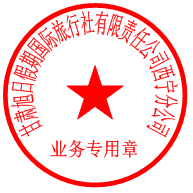 